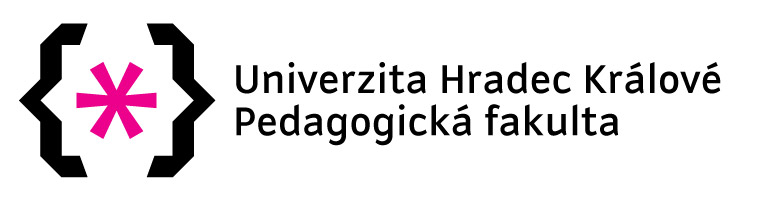 GlosářTraditional American Food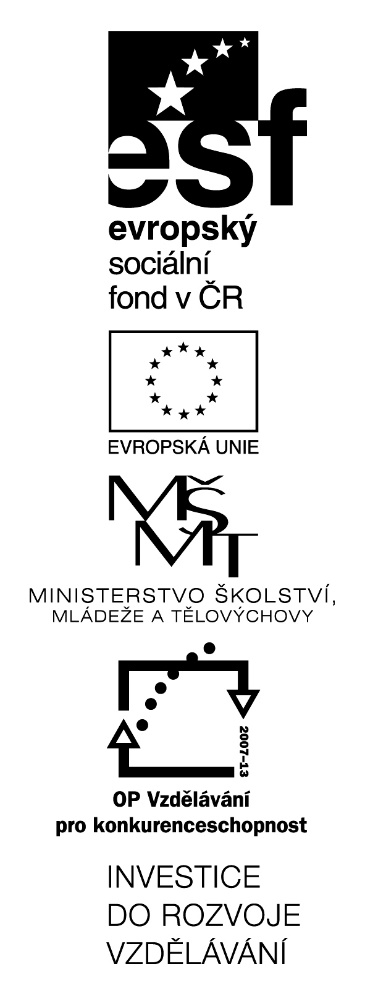 (KA2)LitteraZvýšení kvality jazykového vzdělávání v systému počátečního školstvíZačátek formulářeKonec formulářeTento materiál vznikl v rámci předmětu Reálie anglicky mluvících zemí 2. Autor: Brůnová KateřinaText neprošel jazykovou revizí.Traditional American Food - glossaryBe partial to sth. – mít rád (něco)Bun – bulka, bochánek (pečivo)Cooling rack – chladící mřížka (mřížka na chladnutí)Discard – vyhodit, odložitDispute – zpochybňovat, mít námitkyFixture – pevná součástInextricably – neoddělitelně, nerozlučně (spojen s něčím)Kitchen shears – kuchyňské nůžkyMouthwatering – z něhož se (člověku) sbíhají sliny, lahodně vypadajícíOccur – vyskytovat se, existovatParchment paper – pečící papírSatiate – ukojit, nasytit (hlad)Shipment – zásilka, nákladStaple – hlavní, základní (potravina)Steamer basket – pařáček, napařovací hrnecStir – (za)míchat, promíchatToss - promíchat